
Study Board of Biotechnology, 
Chemistry and Environmental Engineering 
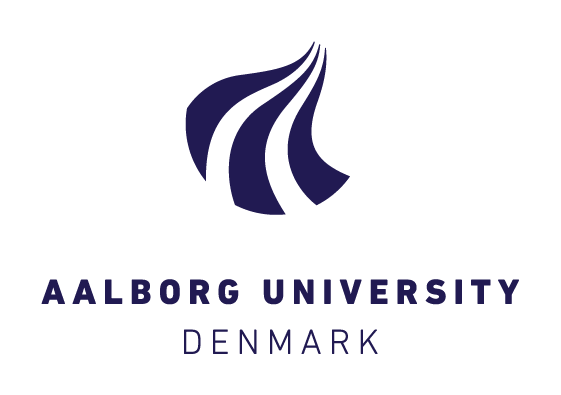 Application for Pre-approval of Credit transferCourses From Other Programmes or Institutions Abroad*If the university operates with a different credit system than ECTS, please provide a conversion factor and a link to this conversion factor below.Comments and Links to the Course DescriptionsFull Name:CPR no.: Educational Programme and semester:Name of institution and country abroad:Name of Study ActivityCredit System (ECTS or Other Credit System)
ECTS        OtherConversion to ECTS (if other credit system*)Bachelor or master level